《模型制作（一）》教学大纲注：（正式大纲中将此部分内容删除）1、本模板适合按周次排课的理论课程和实验课程。2、教学大纲篇幅请控制在5页以内，文件名：《课程名称》-教师姓名-授课对象，A4版面，标准页边距，段前段后0行，行距固定值18磅，字号大小均为5号，中文字体为宋体，英文和数字为Times New Roman体。3、课程相关信息必须与人才培养方案一致；授课对象明确到年级、专业（方向）和班级；如果有多名教师共同授课，须列出所有教师的信息；课程考核方式须用“”符号勾选，必须与人才培养方案一致，如果选择“其它”考核方式，在后面须补充说明详细的考核方式。4、课程教学目标：课程教学须确立价值塑造、能力培养、知识传授三位一体的课程目标，并高度精炼概括3-5条课程教学目标，注明每条目标所要求的学习目标层次（理解、运用、分析、综合和评价）。本课程教学目标须与授课对象的专业培养目标有一定的对应关系。5、学生核心能力即毕业要求或培养要求，请任课教师从授课对象人才培养方案中对应部分复制（http://jwc.dgut.edu.cn/）。6、结合授课要点，设计不少于3个思政育人的典型教学案例（思政映射与融入点），并明确教学方法和考核方式。7、教学方式可选：课堂讲授/小组讨论/实验/实训/混合式教学/翻转课堂/参观体验8、若课程无理论教学环节或无实践教学环节，可将相应的教学进度表删掉。9、成绩评定方法及标准需要明确课程考核的具体形式（例如考勤、课后作业、期中测验、文献翻译、论文撰写、课堂测验、期末考试……）和权重，具体考核方式还须明确评价标准是等级制还是百分制？两者之间如何等价？理论课程的权重一般是按照平时成绩30%和期末成绩70%比例构成，但鼓励任课教师采取多元化评价手段，增加平时成绩权重，但建议不超过50%。教学大纲公布后，任课教师严格按照成绩评定方法及标准对学生进行评价，不可再修改教学大纲。10、第二周周五前，各系（部）负责人对教师提交的本学期课程教学大纲进行审核，在“系（部）审查意见”处签署意见并签名（可用电子章），并将审核过的教学大纲（PDF格式）全部上网。课程名称：模型制作（一）课程名称：模型制作（一）课程名称：模型制作（一）课程名称：模型制作（一）课程名称：模型制作（一）课程类别（必修/选修）：必修课程类别（必修/选修）：必修课程类别（必修/选修）：必修课程类别（必修/选修）：必修课程英文名称：Computer Aided Industrial Design 1课程英文名称：Computer Aided Industrial Design 1课程英文名称：Computer Aided Industrial Design 1课程英文名称：Computer Aided Industrial Design 1课程英文名称：Computer Aided Industrial Design 1课程英文名称：Computer Aided Industrial Design 1课程英文名称：Computer Aided Industrial Design 1课程英文名称：Computer Aided Industrial Design 1课程英文名称：Computer Aided Industrial Design 1总学时/周学时/学分：32/2/2总学时/周学时/学分：32/2/2总学时/周学时/学分：32/2/2总学时/周学时/学分：32/2/2总学时/周学时/学分：32/2/2其中实验/实践学时：0/32其中实验/实践学时：0/32其中实验/实践学时：0/32其中实验/实践学时：0/32先修课程： 先修课程： 先修课程： 先修课程： 先修课程： 先修课程： 先修课程： 先修课程： 先修课程： 授课时间：每周四  8:30-10:15授课时间：每周四  8:30-10:15授课时间：每周四  8:30-10:15授课时间：每周四  8:30-10:15授课时间：每周四  8:30-10:15授课地点：实验楼218授课地点：实验楼218授课地点：实验楼218授课地点：实验楼218授课对象：2018工业设计1班授课对象：2018工业设计1班授课对象：2018工业设计1班授课对象：2018工业设计1班授课对象：2018工业设计1班授课对象：2018工业设计1班授课对象：2018工业设计1班授课对象：2018工业设计1班授课对象：2018工业设计1班开课学院：粤台产业科技学院 工业设计系开课学院：粤台产业科技学院 工业设计系开课学院：粤台产业科技学院 工业设计系开课学院：粤台产业科技学院 工业设计系开课学院：粤台产业科技学院 工业设计系开课学院：粤台产业科技学院 工业设计系开课学院：粤台产业科技学院 工业设计系开课学院：粤台产业科技学院 工业设计系开课学院：粤台产业科技学院 工业设计系任课教师姓名/职称：张鸿兪任课教师姓名/职称：张鸿兪任课教师姓名/职称：张鸿兪任课教师姓名/职称：张鸿兪任课教师姓名/职称：张鸿兪任课教师姓名/职称：张鸿兪任课教师姓名/职称：张鸿兪任课教师姓名/职称：张鸿兪任课教师姓名/职称：张鸿兪答疑时间、地点与方式：答疑时间、地点与方式：答疑时间、地点与方式：答疑时间、地点与方式：答疑时间、地点与方式：答疑时间、地点与方式：答疑时间、地点与方式：答疑时间、地点与方式：答疑时间、地点与方式：课程考核方式：开卷（   ）     闭卷（  ）   课程论文（  ）   其它（v）课程考核方式：开卷（   ）     闭卷（  ）   课程论文（  ）   其它（v）课程考核方式：开卷（   ）     闭卷（  ）   课程论文（  ）   其它（v）课程考核方式：开卷（   ）     闭卷（  ）   课程论文（  ）   其它（v）课程考核方式：开卷（   ）     闭卷（  ）   课程论文（  ）   其它（v）课程考核方式：开卷（   ）     闭卷（  ）   课程论文（  ）   其它（v）课程考核方式：开卷（   ）     闭卷（  ）   课程论文（  ）   其它（v）课程考核方式：开卷（   ）     闭卷（  ）   课程论文（  ）   其它（v）课程考核方式：开卷（   ）     闭卷（  ）   课程论文（  ）   其它（v）使用教材：1.产品设计程序与方法(135高等教育工业设计专业规划教材)/作者:王俊涛,肖慧/中国铁道出版社.2.产品设计模型制作与工艺/作者:兰玉琪/清华出版社教学参考资料：1.产品设计（全国高等院校艺术设计专业“十三五”规划教材）/作者:陈文龙、沈元 /编着出版社:中国轻工业出版社/出版时间:2017年07月2.产品设计(第2版中国高等院校艺术设计专业系列教材)/ 王虹，沈杰，张展　/出版社:上海人民美术出版社/出版时间:2006年01月 3. 产品设计思维／作者：洛可可创新设计学院／出版社：电子工业出版社.4.佐藤大:用设计解决问题/作者:佐藤大/北京时代文华书局使用教材：1.产品设计程序与方法(135高等教育工业设计专业规划教材)/作者:王俊涛,肖慧/中国铁道出版社.2.产品设计模型制作与工艺/作者:兰玉琪/清华出版社教学参考资料：1.产品设计（全国高等院校艺术设计专业“十三五”规划教材）/作者:陈文龙、沈元 /编着出版社:中国轻工业出版社/出版时间:2017年07月2.产品设计(第2版中国高等院校艺术设计专业系列教材)/ 王虹，沈杰，张展　/出版社:上海人民美术出版社/出版时间:2006年01月 3. 产品设计思维／作者：洛可可创新设计学院／出版社：电子工业出版社.4.佐藤大:用设计解决问题/作者:佐藤大/北京时代文华书局使用教材：1.产品设计程序与方法(135高等教育工业设计专业规划教材)/作者:王俊涛,肖慧/中国铁道出版社.2.产品设计模型制作与工艺/作者:兰玉琪/清华出版社教学参考资料：1.产品设计（全国高等院校艺术设计专业“十三五”规划教材）/作者:陈文龙、沈元 /编着出版社:中国轻工业出版社/出版时间:2017年07月2.产品设计(第2版中国高等院校艺术设计专业系列教材)/ 王虹，沈杰，张展　/出版社:上海人民美术出版社/出版时间:2006年01月 3. 产品设计思维／作者：洛可可创新设计学院／出版社：电子工业出版社.4.佐藤大:用设计解决问题/作者:佐藤大/北京时代文华书局使用教材：1.产品设计程序与方法(135高等教育工业设计专业规划教材)/作者:王俊涛,肖慧/中国铁道出版社.2.产品设计模型制作与工艺/作者:兰玉琪/清华出版社教学参考资料：1.产品设计（全国高等院校艺术设计专业“十三五”规划教材）/作者:陈文龙、沈元 /编着出版社:中国轻工业出版社/出版时间:2017年07月2.产品设计(第2版中国高等院校艺术设计专业系列教材)/ 王虹，沈杰，张展　/出版社:上海人民美术出版社/出版时间:2006年01月 3. 产品设计思维／作者：洛可可创新设计学院／出版社：电子工业出版社.4.佐藤大:用设计解决问题/作者:佐藤大/北京时代文华书局使用教材：1.产品设计程序与方法(135高等教育工业设计专业规划教材)/作者:王俊涛,肖慧/中国铁道出版社.2.产品设计模型制作与工艺/作者:兰玉琪/清华出版社教学参考资料：1.产品设计（全国高等院校艺术设计专业“十三五”规划教材）/作者:陈文龙、沈元 /编着出版社:中国轻工业出版社/出版时间:2017年07月2.产品设计(第2版中国高等院校艺术设计专业系列教材)/ 王虹，沈杰，张展　/出版社:上海人民美术出版社/出版时间:2006年01月 3. 产品设计思维／作者：洛可可创新设计学院／出版社：电子工业出版社.4.佐藤大:用设计解决问题/作者:佐藤大/北京时代文华书局使用教材：1.产品设计程序与方法(135高等教育工业设计专业规划教材)/作者:王俊涛,肖慧/中国铁道出版社.2.产品设计模型制作与工艺/作者:兰玉琪/清华出版社教学参考资料：1.产品设计（全国高等院校艺术设计专业“十三五”规划教材）/作者:陈文龙、沈元 /编着出版社:中国轻工业出版社/出版时间:2017年07月2.产品设计(第2版中国高等院校艺术设计专业系列教材)/ 王虹，沈杰，张展　/出版社:上海人民美术出版社/出版时间:2006年01月 3. 产品设计思维／作者：洛可可创新设计学院／出版社：电子工业出版社.4.佐藤大:用设计解决问题/作者:佐藤大/北京时代文华书局使用教材：1.产品设计程序与方法(135高等教育工业设计专业规划教材)/作者:王俊涛,肖慧/中国铁道出版社.2.产品设计模型制作与工艺/作者:兰玉琪/清华出版社教学参考资料：1.产品设计（全国高等院校艺术设计专业“十三五”规划教材）/作者:陈文龙、沈元 /编着出版社:中国轻工业出版社/出版时间:2017年07月2.产品设计(第2版中国高等院校艺术设计专业系列教材)/ 王虹，沈杰，张展　/出版社:上海人民美术出版社/出版时间:2006年01月 3. 产品设计思维／作者：洛可可创新设计学院／出版社：电子工业出版社.4.佐藤大:用设计解决问题/作者:佐藤大/北京时代文华书局使用教材：1.产品设计程序与方法(135高等教育工业设计专业规划教材)/作者:王俊涛,肖慧/中国铁道出版社.2.产品设计模型制作与工艺/作者:兰玉琪/清华出版社教学参考资料：1.产品设计（全国高等院校艺术设计专业“十三五”规划教材）/作者:陈文龙、沈元 /编着出版社:中国轻工业出版社/出版时间:2017年07月2.产品设计(第2版中国高等院校艺术设计专业系列教材)/ 王虹，沈杰，张展　/出版社:上海人民美术出版社/出版时间:2006年01月 3. 产品设计思维／作者：洛可可创新设计学院／出版社：电子工业出版社.4.佐藤大:用设计解决问题/作者:佐藤大/北京时代文华书局使用教材：1.产品设计程序与方法(135高等教育工业设计专业规划教材)/作者:王俊涛,肖慧/中国铁道出版社.2.产品设计模型制作与工艺/作者:兰玉琪/清华出版社教学参考资料：1.产品设计（全国高等院校艺术设计专业“十三五”规划教材）/作者:陈文龙、沈元 /编着出版社:中国轻工业出版社/出版时间:2017年07月2.产品设计(第2版中国高等院校艺术设计专业系列教材)/ 王虹，沈杰，张展　/出版社:上海人民美术出版社/出版时间:2006年01月 3. 产品设计思维／作者：洛可可创新设计学院／出版社：电子工业出版社.4.佐藤大:用设计解决问题/作者:佐藤大/北京时代文华书局课程简介：模型制作为让学生从了解产品从数据收集分析、想法收敛、创意设计、产品建模、产品模型制作、作品发表与设计表版步骤……等之后再透过模型制作的方式表达出来,模型制作为最快速让学生理解产品尺寸,比例关系,材质关系,力学结构与使用性课程简介：模型制作为让学生从了解产品从数据收集分析、想法收敛、创意设计、产品建模、产品模型制作、作品发表与设计表版步骤……等之后再透过模型制作的方式表达出来,模型制作为最快速让学生理解产品尺寸,比例关系,材质关系,力学结构与使用性课程简介：模型制作为让学生从了解产品从数据收集分析、想法收敛、创意设计、产品建模、产品模型制作、作品发表与设计表版步骤……等之后再透过模型制作的方式表达出来,模型制作为最快速让学生理解产品尺寸,比例关系,材质关系,力学结构与使用性课程简介：模型制作为让学生从了解产品从数据收集分析、想法收敛、创意设计、产品建模、产品模型制作、作品发表与设计表版步骤……等之后再透过模型制作的方式表达出来,模型制作为最快速让学生理解产品尺寸,比例关系,材质关系,力学结构与使用性课程简介：模型制作为让学生从了解产品从数据收集分析、想法收敛、创意设计、产品建模、产品模型制作、作品发表与设计表版步骤……等之后再透过模型制作的方式表达出来,模型制作为最快速让学生理解产品尺寸,比例关系,材质关系,力学结构与使用性课程简介：模型制作为让学生从了解产品从数据收集分析、想法收敛、创意设计、产品建模、产品模型制作、作品发表与设计表版步骤……等之后再透过模型制作的方式表达出来,模型制作为最快速让学生理解产品尺寸,比例关系,材质关系,力学结构与使用性课程简介：模型制作为让学生从了解产品从数据收集分析、想法收敛、创意设计、产品建模、产品模型制作、作品发表与设计表版步骤……等之后再透过模型制作的方式表达出来,模型制作为最快速让学生理解产品尺寸,比例关系,材质关系,力学结构与使用性课程简介：模型制作为让学生从了解产品从数据收集分析、想法收敛、创意设计、产品建模、产品模型制作、作品发表与设计表版步骤……等之后再透过模型制作的方式表达出来,模型制作为最快速让学生理解产品尺寸,比例关系,材质关系,力学结构与使用性课程简介：模型制作为让学生从了解产品从数据收集分析、想法收敛、创意设计、产品建模、产品模型制作、作品发表与设计表版步骤……等之后再透过模型制作的方式表达出来,模型制作为最快速让学生理解产品尺寸,比例关系,材质关系,力学结构与使用性课程教学目标A.理解－产品模型在整体设计程序中的概念与建设。B.运用－学会模型制作细节分析每个步骤重要的环节。C.综合－透过实际操作案子执行整个模型制作流程。一、知识目标：1.模型制作的概念、方法、逻辑、结构及重要性；2.产品设计的模型应用,与细项处理与展出。二、能力目标：1.熟练模型制作概念建立,并且能够独立思考与解题；2.材质认识与应用建立相应的模型制作方式。三、素质目标：1. 培养学生具有主动练习、持之以恒、认是模型制作真实想法、探究设计态度和意识；课程教学目标A.理解－产品模型在整体设计程序中的概念与建设。B.运用－学会模型制作细节分析每个步骤重要的环节。C.综合－透过实际操作案子执行整个模型制作流程。一、知识目标：1.模型制作的概念、方法、逻辑、结构及重要性；2.产品设计的模型应用,与细项处理与展出。二、能力目标：1.熟练模型制作概念建立,并且能够独立思考与解题；2.材质认识与应用建立相应的模型制作方式。三、素质目标：1. 培养学生具有主动练习、持之以恒、认是模型制作真实想法、探究设计态度和意识；课程教学目标A.理解－产品模型在整体设计程序中的概念与建设。B.运用－学会模型制作细节分析每个步骤重要的环节。C.综合－透过实际操作案子执行整个模型制作流程。一、知识目标：1.模型制作的概念、方法、逻辑、结构及重要性；2.产品设计的模型应用,与细项处理与展出。二、能力目标：1.熟练模型制作概念建立,并且能够独立思考与解题；2.材质认识与应用建立相应的模型制作方式。三、素质目标：1. 培养学生具有主动练习、持之以恒、认是模型制作真实想法、探究设计态度和意识；课程教学目标A.理解－产品模型在整体设计程序中的概念与建设。B.运用－学会模型制作细节分析每个步骤重要的环节。C.综合－透过实际操作案子执行整个模型制作流程。一、知识目标：1.模型制作的概念、方法、逻辑、结构及重要性；2.产品设计的模型应用,与细项处理与展出。二、能力目标：1.熟练模型制作概念建立,并且能够独立思考与解题；2.材质认识与应用建立相应的模型制作方式。三、素质目标：1. 培养学生具有主动练习、持之以恒、认是模型制作真实想法、探究设计态度和意识；课程教学目标A.理解－产品模型在整体设计程序中的概念与建设。B.运用－学会模型制作细节分析每个步骤重要的环节。C.综合－透过实际操作案子执行整个模型制作流程。一、知识目标：1.模型制作的概念、方法、逻辑、结构及重要性；2.产品设计的模型应用,与细项处理与展出。二、能力目标：1.熟练模型制作概念建立,并且能够独立思考与解题；2.材质认识与应用建立相应的模型制作方式。三、素质目标：1. 培养学生具有主动练习、持之以恒、认是模型制作真实想法、探究设计态度和意识；课程教学目标A.理解－产品模型在整体设计程序中的概念与建设。B.运用－学会模型制作细节分析每个步骤重要的环节。C.综合－透过实际操作案子执行整个模型制作流程。一、知识目标：1.模型制作的概念、方法、逻辑、结构及重要性；2.产品设计的模型应用,与细项处理与展出。二、能力目标：1.熟练模型制作概念建立,并且能够独立思考与解题；2.材质认识与应用建立相应的模型制作方式。三、素质目标：1. 培养学生具有主动练习、持之以恒、认是模型制作真实想法、探究设计态度和意识；本课程与学生核心能力培养之间的关联(授课对象为理工科专业学生的课程填写此栏）：□核心能力1. ■核心能力2. ■核心能力3.□核心能力4.□核心能力5.■核心能力6. □核心能力7．□核心能力8．本课程与学生核心能力培养之间的关联(授课对象为理工科专业学生的课程填写此栏）：□核心能力1. ■核心能力2. ■核心能力3.□核心能力4.□核心能力5.■核心能力6. □核心能力7．□核心能力8．本课程与学生核心能力培养之间的关联(授课对象为理工科专业学生的课程填写此栏）：□核心能力1. ■核心能力2. ■核心能力3.□核心能力4.□核心能力5.■核心能力6. □核心能力7．□核心能力8．实践教学进程表实践教学进程表实践教学进程表实践教学进程表实践教学进程表实践教学进程表实践教学进程表实践教学进程表实践教学进程表周次实验项目名称实验项目名称学时重点、难点、课程思政融入点重点、难点、课程思政融入点项目类型（验证/综合/设计）教学方式教学方式1材质选用对产品的重要性材质选用对产品的重要性2了解设计选用材质的重要性/对材质的认识广度不足课程思政融入点:让学生可以理解材质的知识,并且对于材质的应用重点整理.了解设计选用材质的重要性/对材质的认识广度不足课程思政融入点:让学生可以理解材质的知识,并且对于材质的应用重点整理.综合材质使用的实际操作材质使用的实际操作2原型制作的特性原型制作的特性2原性制作的定义与使用/忽略原型制作的重要性与滥用原型制作课程思政融入点:让学生可以理解材质的特性,并且对于材质的应用重点整理原性制作的定义与使用/忽略原型制作的重要性与滥用原型制作课程思政融入点:让学生可以理解材质的特性,并且对于材质的应用重点整理综合材质使用的实际操作材质使用的实际操作3原型的应用原型的应用2原型设计范例介绍与应用/无法深刻理解范例的制作之重点课程思政融入点:让学生理解材质应用的实际范例,藉由模型制作的应用方式.原型设计范例介绍与应用/无法深刻理解范例的制作之重点课程思政融入点:让学生理解材质应用的实际范例,藉由模型制作的应用方式.综合材质使用的实际操作材质使用的实际操作4接着剂与黏着剂介绍接着剂与黏着剂介绍2黏着剂的认识与应用/黏着剂之滥用并且不知道使用的规范与特殊性用法课程思政融入点:让学生理解胶的应用,藉由模型制作直接反馈在学生身上.黏着剂的认识与应用/黏着剂之滥用并且不知道使用的规范与特殊性用法课程思政融入点:让学生理解胶的应用,藉由模型制作直接反馈在学生身上.综合胶的使用与细节处理方式胶的使用与细节处理方式5纸材质特性与实际制作纸材质特性与实际制作2纸模型的制作与应用/无法使用纸材质进行设计推敲与细项整合课程思政融入点:让学生理解材质应用的实际范例,藉由模型制作直接反馈在学生身上.纸模型的制作与应用/无法使用纸材质进行设计推敲与细项整合课程思政融入点:让学生理解材质应用的实际范例,藉由模型制作直接反馈在学生身上.综合产品设计客绑定模型制作产品设计客绑定模型制作6模型制作设计课题模型制作设计课题2草稿的形式与发展/创意设计草稿的重点拿捏课程思政融入点:创意设计草稿实际演练,多张的设计让学生实战演练.草稿的形式与发展/创意设计草稿的重点拿捏课程思政融入点:创意设计草稿实际演练,多张的设计让学生实战演练.综合手工具尺寸与制作课题手工具尺寸与制作课题7设计讨论与修正设计讨论与修正2草稿与精稿的讨论/细节处理的难度课程思政融入点:透过设计讨论,修正产品的方向草稿与精稿的讨论/细节处理的难度课程思政融入点:透过设计讨论,修正产品的方向综合制作纸模型探讨形态问题制作纸模型探讨形态问题8筛选与创意设计（精稿）筛选与创意设计（精稿）2从草稿中寻找合适的发展方向/筛选的方法与拿捏课程思政融入点:模型制作前的定稿与决定,作为设计方式的最佳方案从草稿中寻找合适的发展方向/筛选的方法与拿捏课程思政融入点:模型制作前的定稿与决定,作为设计方式的最佳方案综合挑选制作纸模型的形态挑选制作纸模型的形态9其中展其中展2产品设计展出/展出方式的难度课程思政融入点:配合展出形式,将同学考虑的设计都做出模型对比与讨论让产品对形态的制作更完善产品设计展出/展出方式的难度课程思政融入点:配合展出形式,将同学考虑的设计都做出模型对比与讨论让产品对形态的制作更完善综合模型制作设计课题的展出延伸模型制作设计课题的展出延伸10热塑性塑料板与挤压成形热塑性塑料板与挤压成形2热塑成形的原理机制/热塑版的制作难度课程思政融入点:让学生理解材质应用的实际范例,藉由模型制作直接反馈在学生身上.热塑成形的原理机制/热塑版的制作难度课程思政融入点:让学生理解材质应用的实际范例,藉由模型制作直接反馈在学生身上.综合产品设计客绑定模型制作产品设计客绑定模型制作11表面涂装与应用表面涂装与应用2表面涂装的原理机制/热塑版的制作难度课程思政融入点:让学生表面涂装与材质应用的实际范例.表面涂装的原理机制/热塑版的制作难度课程思政融入点:让学生表面涂装与材质应用的实际范例.综合产品设计客绑定模型制作产品设计客绑定模型制作12铸模/脱蜡铸造铸模/脱蜡铸造2铸模的原理机制/脱蜡铸造的设计原理与执行课程思政融入点:让学生脱蜡铸造与材质应用的实际范例.铸模的原理机制/脱蜡铸造的设计原理与执行课程思政融入点:让学生脱蜡铸造与材质应用的实际范例.综合产品设计客绑定模型制作产品设计客绑定模型制作13模型制作设计课题2模型制作设计课题22草稿的形式与发展/创意设计草稿的重点拿捏课程思政融入点:创意设计草稿实际演练,多张的设计让学生实战演练.草稿的形式与发展/创意设计草稿的重点拿捏课程思政融入点:创意设计草稿实际演练,多张的设计让学生实战演练.综合产学合作课题产学合作课题14设计讨论与修正2设计讨论与修正22草稿与精稿的讨论/细节处理的难度课程思政融入点:透过设计讨论,修正产品的方向草稿与精稿的讨论/细节处理的难度课程思政融入点:透过设计讨论,修正产品的方向综合制作模型探讨形态问题制作模型探讨形态问题15筛选与创意设计（精稿）2筛选与创意设计（精稿）22从草稿中寻找合适的发展方向/筛选的方法与拿捏课程思政融入点:模型制作前的定稿与决定,作为设计方式的最佳方案从草稿中寻找合适的发展方向/筛选的方法与拿捏课程思政融入点:模型制作前的定稿与决定,作为设计方式的最佳方案综合挑选模型的形态挑选模型的形态16期末发表期末发表3产品期末发表（ppt）/口条表达能力课程思政融入点:配合产业的设计需求加入模型制作的训练让学生快速进入设计的要求产品期末发表（ppt）/口条表达能力课程思政融入点:配合产业的设计需求加入模型制作的训练让学生快速进入设计的要求综合模型制作设计课题的展出延伸模型制作设计课题的展出延伸合计：合计：合计：32考核方法及标准考核方法及标准考核方法及标准考核方法及标准考核方法及标准考核方法及标准考核方法及标准考核方法及标准考核方法及标准考核形式考核形式评价标准评价标准评价标准评价标准评价标准评价标准权重课题执行成果课题执行成果上课课题是否都完成，在细节上的处理有达到要求。上课课题是否都完成，在细节上的处理有达到要求。上课课题是否都完成，在细节上的处理有达到要求。上课课题是否都完成，在细节上的处理有达到要求。上课课题是否都完成，在细节上的处理有达到要求。上课课题是否都完成，在细节上的处理有达到要求。30%作业缴交情况作业缴交情况作业的执行完成度。作业的执行完成度。作业的执行完成度。作业的执行完成度。作业的执行完成度。作业的执行完成度。30%期中展期中展作品呈现完成度。作品呈现完成度。作品呈现完成度。作品呈现完成度。作品呈现完成度。作品呈现完成度。15%期末展期末展作品呈现完成度。作品呈现完成度。作品呈现完成度。作品呈现完成度。作品呈现完成度。作品呈现完成度。25%大纲编写时间：2019.09.05大纲编写时间：2019.09.05大纲编写时间：2019.09.05大纲编写时间：2019.09.05大纲编写时间：2019.09.05大纲编写时间：2019.09.05大纲编写时间：2019.09.05大纲编写时间：2019.09.05大纲编写时间：2019.09.05系（部）审查意见：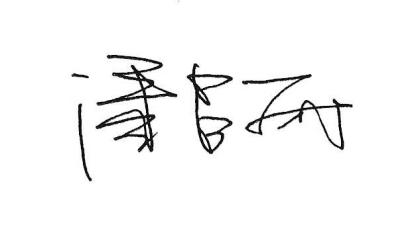 系（部）主任签名：                         日期：      年    月    日系（部）审查意见：系（部）主任签名：                         日期：      年    月    日系（部）审查意见：系（部）主任签名：                         日期：      年    月    日系（部）审查意见：系（部）主任签名：                         日期：      年    月    日系（部）审查意见：系（部）主任签名：                         日期：      年    月    日系（部）审查意见：系（部）主任签名：                         日期：      年    月    日系（部）审查意见：系（部）主任签名：                         日期：      年    月    日系（部）审查意见：系（部）主任签名：                         日期：      年    月    日系（部）审查意见：系（部）主任签名：                         日期：      年    月    日